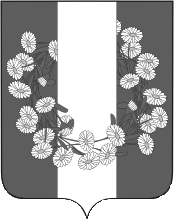 АДМИНИСТРАЦИЯ БУРАКОВСКОГО СЕЛЬСКОГО ПОСЕЛЕНИЯ КОРЕНОВСКОГО РАЙОНАПОСТАНОВЛЕНИЕот 28.12.2023                                                                                                                            № 163х.БураковскийОб утверждении Программы профилактики рисков причинения вреда (ущерба) охраняемым законом ценностям при осуществлении муниципального контроля на автомобильном транспорте, городском наземном электрическом транспорте и в дорожном хозяйстве в границах населенных пунктов поселения на 2024 годВ соответствии со статьей 44 Федерального закона от 31 июля 2020 года № 248-ФЗ «О государственном контроле (надзоре) и муниципальном контроле в Российской Федерации», постановлением Правительства Российской Федерации от 25 июня 2021 года  № 990 «Об утверждении Правил разработки и утверждения контрольными (надзорными) органами программы профилактики рисков причинения вреда (ущерба) охраняемым законом ценностям», руководствуясь уставом Бураковского сельского поселения Кореновского района, администрация Бураковского сельского поселения Кореновского района п о с т а н о в л я е т: Утвердить Программу профилактики рисков причинения вреда (ущерба) охраняемым законом ценностям при осуществлении муниципального контроля на автомобильном транспорте, городском наземном электрическом транспорте и в дорожном хозяйстве в границах населенных пунктов поселения на 2024 год (прилагается).Общему отделу администрации Бураковского сельского поселения Кореновского района (Абрамкина) опубликовать настоящее постановление и разместить его на официальном сайте органов местного самоуправления Бураковского сельского поселения Кореновского района в сети «Интернет».Контроль за выполнением настоящего постановления оставляю за собой.4. Постановление вступает в силу после его официального опубликования.ГлаваБураковского сельского поселения Кореновского района                                                                            Л.И. ОрлецкаяПРИЛОЖЕНИЕ УТВЕРЖДЕНАпостановлением администрацииБураковского сельского поселенияКореновского районаот 28 декабря 2023 года № 163ПРОГРАММА профилактики рисков причинения вреда (ущерба) охраняемым законом ценностям при осуществлении муниципального контроля на автомобильном транспорте, городском наземном электрическом транспорте и в дорожном хозяйстве в границах населенных пунктов поселения  на 2024 год Раздел 1. Общие положения1.1. Программа профилактики рисков причинения вреда (ущерба) охраняемым законом ценностям при осуществлении муниципального контроля на автомобильном транспорте, городском наземном электрическом транспорте и в дорожном хозяйстве в границах населенных пунктов поселения на 2024 год (далее - Программа) разработана в целях стимулирования добросовестного соблюдения обязательных требований организациями и гражданами, устранения условий, причин и факторов, способных привести к нарушениям обязательных требований и (или) причинению вреда (ущерба) охраняемым законом ценностям, создания условий для доведения обязательных требований до контролируемых лиц, повышение информированности о способах их соблюдения.1.2. Программа разработана в соответствии с:Федеральным законом от 31 июля 2021 года № 248-ФЗ «О государственном контроле (надзоре) и муниципальном контроле в Российской Федерации» (далее – Федеральный закон № 248-ФЗ);Федеральным законом от 31июля 2020 года № 247-ФЗ «Об обязательных требованиях в Российской Федерации» (далее – Федеральный закон № 247-ФЗ);постановлением Правительства Российской Федерации от 25 июня 2021 года № 990 «Об утверждении Правил разработки и утверждения контрольными (надзорными) органами программы профилактики рисков причинения вреда (ущерба) охраняемым законом ценностям».1.3. Срок реализации Программы – 2024 год.  2. Анализ текущего состояния осуществления муниципального контроля, описание текущего развития профилактической деятельности контрольного органа, характеристика проблем, на решение которых направлена Программа2.1. Вид муниципального контроля: муниципальный контроль на автомобильном транспорте, городском наземном электрическом транспорте и в дорожном хозяйстве в границах населенных пунктов поселения.2.2. Предметом муниципального контроля на автомобильном транспорте, городском наземном электрическом транспорте и в дорожном хозяйстве в границах населенных пунктов поселения на территории Бураковского сельского поселения Кореновского района является соблюдение гражданами и организациями (далее – контролируемые лица) обязательных требований:а) в области автомобильных дорог и дорожной деятельности, установленных в отношении автомобильных дорог:б) к эксплуатации объектов дорожного сервиса, размещенных в полосах отвода и (или) придорожных полосах автомобильных дорог общего пользования;в) к осуществлению работ по капитальному ремонту, ремонту и содержанию автомобильных дорог общего пользования и искусственных дорожных сооружений на них (включая требования к дорожно-строительным материалам и изделиям) в части обеспечения сохранности автомобильных дорог.Предметом муниципального контроля является также исполнение решений, принимаемых по результатам контрольных мероприятий.2.3. Объектами муниципального контроля на автомобильном транспорте, городском наземном электрическом транспорте и в дорожном хозяйстве в границах населенных пунктов поселения являются:1) деятельность, действия (бездействие) граждан и организаций, в рамках которых должны соблюдаться обязательные требования, в том числе предъявляемые к гражданам и организациям, осуществляющим деятельность, действия (бездействие);2) здания, помещения, сооружения, линейные объекты, территории, включая земельные участки, оборудование, устройства, предметы, материалы, транспортные средства, природные и природно-антропогенные объекты и другие объекты, которыми граждане и организации владеют и (или) пользуются и к которым предъявляются обязательные требования.2.4. В качестве подконтрольных субъектов выступают граждане и организации, указанные в статье 31 Федерального закона № 248-ФЗ, деятельность, действия или результаты деятельности которых, либо производственные объекты, находящиеся во владении и (или) в пользовании которых, подлежат муниципальному контролю на автомобильном транспорте, городском наземном электрическом транспорте и в дорожном хозяйстве в границах населенных пунктов поселения.2.5. Основными проблемами, на решение которых направлена Программа, являются: недостаточная информированность контролируемых лиц об обязательных требованиях и способах их исполнения, а также низкая мотивация добросовестного соблюдения обязательных требований данными лицами.3. Цели и задачи реализации Программы3.1. Целями реализации Программы являются:а) предупреждение нарушений обязательных требований при осуществлении муниципального контроля;б) предотвращение угрозы причинения либо причинения вреда (ущерба) охраняемым законом ценностям в рамках муниципального контроля вследствие нарушений обязательных требований;в) устранение существующих и потенциальных условий, причин и факторов, способных привести к нарушению обязательных требований и угрозе причинения, либо причинения вреда;г) формирование моделей социально ответственного, добросовестного, правового поведения контролируемых лиц;д) повышение прозрачности системы контрольной деятельности.3.2. Задачами реализации Программы являются:а) оценка возможной угрозы причинения либо причинения вреда (ущерба) в рамках муниципального контроля, выработка и реализация профилактических мер, способствующих ее снижению;б) выявление факторов угрозы причинения либо причинения вреда (ущерба), причин и условий, способствующих нарушению обязательных требований, определение способов устранения или снижения угрозы;в) создание условий для изменения ценностного отношения контролируемых лиц к рисковому поведению, формирования позитивной ответственности за свое поведение, поддержания мотивации к добросовестному поведению;г) регулярная ревизия обязательных требований и принятие мер к обеспечению реального влияния на подконтрольную сферу комплекса обязательных требований, соблюдение которых составляет предмет муниципального контроля;д) формирование единого понимания обязательных требований у всех участников контрольной деятельности;е) создание и внедрение мер системы позитивной профилактики; повышение уровня правовой грамотности контролируемых лиц, в том числе путем обеспечения доступности информации об обязательных требованиях и необходимых мерах по их исполнению;ж) снижение издержек контрольной деятельности и административной нагрузки на контролируемых лиц.4. Перечень профилактических мероприятий, сроки (периодичность) ихпроведения4.1. В соответствии со статьей 44 Федерального закона от 31 июля 2020 года № 248-ФЗ «О государственном контроле (надзоре) и муниципальном контроле в Российской Федерации» в 2024 году будут проводиться следующие профилактические мероприятия: 1) информирование;2) обобщение правоприменительной практики; 3) меры стимулирования добросовестности;4) объявление предостережения;5) консультирование;6) самообследование;7) профилактический визит.4.2. Перечень профилактических мероприятий с указанием сроков (периодичности) их проведения, ответственных за их осуществление указаны в таблице.Таблица Перечень профилактических мероприятий, сроки (периодичность) ихпроведения5. Показатели результативности и эффективности Программы5.1. Для оценки результативности и эффективности Программы устанавливаются следующие показатели результативности и эффективности:а) доля нарушений, выявленных в ходе проведения контрольных мероприятий, от общего числа контрольных мероприятий, осуществленных в отношении контролируемых лиц. Показатель рассчитывается как процентное соотношение количества нарушений, выявленных в ходе проведения контрольных мероприятий, к общему количеству проведенных контрольных мероприятий;б) доля профилактических мероприятий к объему контрольных мероприятий. Показатель рассчитывается как отношение количества проведенных профилактических мероприятий к количеству проведенных контрольных мероприятий; в) сокращение количества контрольных мероприятий при увеличении профилактических мероприятий при одновременном сохранении текущего (улучшении) состояния подконтрольной сферы;г) снижение количества однотипных и повторяющихся нарушений одним и тем же подконтрольным субъектом.Прогнозировать конкретные отчетные показатели не представляется возможным ввиду активных кардинальных изменений норм права в сфере осуществления муниципального контроля в текущем и планируемом периоде, а также введенного постановлением Правительства Российской Федерации от 10 марта 2022 года  № 336 «Об особенностях организации и осуществления государственного контроля (надзора), муниципального контроля» ограничений на контрольные мероприятия.5.2. Сведения о достижении показателей результативности и эффективности Программы включаются администрацией Бураковского сельского поселения Кореновского района в состав доклада о виде муниципального контроля в соответствии со статьей 30 Федерального закона от 31 июля 2020 года № 248-ФЗ «О государственном контроле (надзоре) и муниципальном контроле в Российской Федерации». Глава Бураковского сельского поселения Кореновского района                                                                          Л.И. Орлецкая№Вид мероприятияФорма мероприятияСтруктурное подразделение, ответственное за реализациюСроки(периодичность) их проведения1ИнформированиеПроведение публичных мероприятий (собраний, совещаний, семинаров) с контролируемыми лицами в целях их информированияОбщий отдел администрации поселенияПо мере необходимости в течение года1ИнформированиеПубликация на сайте руководств по соблюдению обязательных требований в сфере муниципального контроля при направлении их в адрес администрации уполномоченным федеральным органом исполнительной властиОбщий отдел администрации поселенияПо мере поступления1ИнформированиеРазмещение и поддержание в актуальном состоянии на официальном сайте в сети «Интернет» информации, перечень которой предусмотрен Положением о виде контроляОбщий отдел администрации поселенияПо мере обновления2Обобщение правоприменительной практикиОбобщение и анализ правоприменительной практики контрольной деятельности с классификацией причин возникновения типовых нарушений обязательных требований и размещение утвержденного доклада о правоприменительной практике на официальном сайте Общий отдел администрации поселенияВ срок до 15 марта года, следующего за отчетным3меры стимулирования добросовестностиСтимулирование добросовестного соблюдения обязательныхтребований всеми контролируемыми лицами.Общий отдел администрации поселенияВ течение года (при наличии оснований)4Объявление предостережения Объявление предостережений контролируемым лицам для целей принятия мер по обеспечению соблюдения обязательных требованийОбщий отдел администрации поселенияВ течение года (при наличии оснований)5КонсультированиеПроведение консультаций по вопросам организации и осуществления муниципального контроля, порядка осуществления контрольных мероприятий и порядка обжалования действий (бездействия) должностных лиц контрольного управления в части осуществления муниципального контроля.Консультирование осуществляется посредствам личного обращения, телефонной связи, электронной почты, видео-конференц-связи, при получении письменного запроса - в письменной форме в порядке, установленном Федеральным законом «О порядке рассмотрения обращения граждан Российской Федерации», а также в ходе проведения профилактического мероприятия, контрольного мероприятияОбщий отдел администрации поселенияВ течение года (при наличии оснований)6самообследованиеПроведение должностными лицами органа муниципального контроля самостоятельной оценки соблюдения обязательных требований (самообследование). В рамках самообследования также обеспечивается возможность получения контролируемыми лицами сведений о соответствии принадлежащих им объектов контроля критериям риска.Общий отдел администрации поселенияВ течение года (при наличии оснований)7Профилактический визитПроведение должностными лицами органа муниципального контроля информирования контролируемых лиц об обязательных требованиях, предъявляемых к его деятельности либо к принадлежащим ему объектам муниципального контроля, их соответствии критериям риска, основаниях и о рекомендуемых способах снижения категории риска, а также о видах, содержании и об интенсивности контрольных мероприятий, проводимых в отношении объекта муниципального контроля, исходя из его отнесения к соответствующей категории риска.Обязательные профилактические визиты проводятся для лиц, указанных в Положении о виде контроля.Общий отдел администрации поселенияЕжеквартально (при наличии оснований)